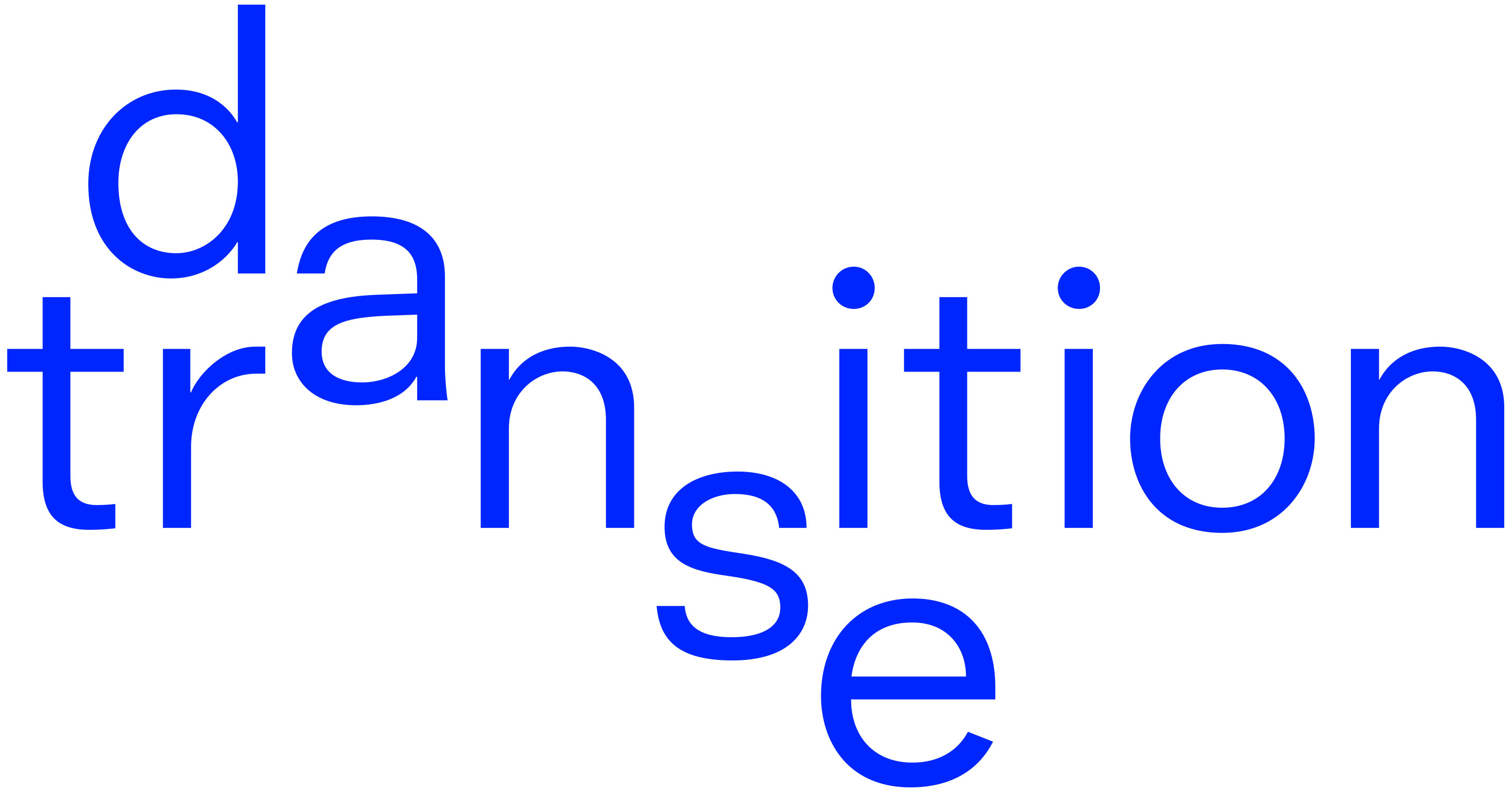      QUESTIONNAIRE POUR UNE REQUÊTE DE BOURSE                Toutes les informations seront traitées confidentiellementDonnées personnellesFormation scolaireFormation professionnelle en danse Autres formations Activités professionnelles Nouvelle formation envisagée Financement de la formation envisagée Démarches personnellesCe questionnaire a été complété conformément à la vérité.Lieu	     	 Date	     			          Signature         Prière de joindre en annexe : 	Documentation sur la formation envisagée, confirmation d’admission, programme et calendrier de formation, CV, lettre de motivation expliquant le projet de reconversion, la situation financière et les besoins, références, diplômes.Le questionnaire est à retourner à:Danse Transitionc/o Arsenic centre d’art scénique contemporainRue de Genève 57 - 1004 Lausanne  Tél. : +41 (0)78 878 58 01 Email : contact@danse-transition.ch  NomPrénomAdresseCode postalVilleTéléphonee-mailNuméro de compte CCP ou bancaireNom et adresse de la banqueDate de naissanceNationalitési Suisse, canton d'originesi étranger, résident en Suisse depuisPermis de séjour : (cocher ce qui convient)                                                 B                        C                autre, préciser        Permis de séjour : (cocher ce qui convient)                                                 B                        C                autre, préciser        Permis de séjour : (cocher ce qui convient)                                                 B                        C                autre, préciser        Permis de séjour : (cocher ce qui convient)                                                 B                        C                autre, préciser        Etat civil : (cocher ce qui convient)                                                célibataire      marié-e       divorcé-e      séparé-eEtat civil : (cocher ce qui convient)                                                célibataire      marié-e       divorcé-e      séparé-eEtat civil : (cocher ce qui convient)                                                célibataire      marié-e       divorcé-e      séparé-eEtat civil : (cocher ce qui convient)                                                célibataire      marié-e       divorcé-e      séparé-eConjoint/e :Conjoint/e :Conjoint/e :Conjoint/e :NomDate de naissance NationalitéProfession et fonctionEnfants : Enfants : Nom, prénom / Date de naissanceNom, prénom Date de naissanceÉcole obligatoire :École obligatoire :École obligatoire :de       à       Enseignement secondaire, gymnase, apprentissage, etc :Enseignement secondaire, gymnase, apprentissage, etc :Enseignement secondaire, gymnase, apprentissage, etc :de       à       de       à       de       à       Universités, hautes écoles, etc :Universités, hautes écoles, etc :Universités, hautes écoles, etc :de       à       de       à       Diplômes (certificats, maturité, etc) :Diplômes (certificats, maturité, etc) :Diplômes (certificats, maturité, etc) :de       à       de       à       Formation préprofessionnelle :Formation préprofessionnelle :Formation préprofessionnelle :de       à       de       à       Formation professionnelle :Formation professionnelle :Formation professionnelle :de       à       de       à       Diplômes obtenus :Diplômes obtenus :Diplômes obtenus :Formations supplémentaires (compétences spécifiques)	 ou effectuées parallèlement à l'exercice de la danse professionnelle (type et durée) :Formations supplémentaires (compétences spécifiques)	 ou effectuées parallèlement à l'exercice de la danse professionnelle (type et durée) :Diplômes obtenusLangue maternelleConnaissance de langues étrangères :Connaissance de langues étrangères :OralEcritPrincipales activités dans la danse professionnelle (employeur, lieu de travail, durée) :Principales activités dans la danse professionnelle (employeur, lieu de travail, durée) :Principales activités dans la danse professionnelle (employeur, lieu de travail, durée) :Principales activités dans la danse professionnelle (employeur, lieu de travail, durée) :de       à       de       à       de       à       de       à       Dernier / actuel employeurContrat depuisSans travail depuisAvez-vous exercé une activité professionnelle autre que la danse, préciser : Avez-vous exercé une activité professionnelle autre que la danse, préciser : Avez-vous exercé une activité professionnelle autre que la danse, préciser : Avez-vous exercé une activité professionnelle autre que la danse, préciser : de       à       de       à       de       à       de       à       Type de formation (prière de joindre la documentation concernant la formation envisagée et la confirmation d’admission) :Type de formation (prière de joindre la documentation concernant la formation envisagée et la confirmation d’admission) :Type de formation (prière de joindre la documentation concernant la formation envisagée et la confirmation d’admission) :Type de formation (prière de joindre la documentation concernant la formation envisagée et la confirmation d’admission) :Identité de l’organisme de formationAdressePersonne de contactEmailTélsite webDurée de la formationDiplôme / TitreConditions d’admissionCoût de la formationÊtes-vous admis ?             oui         nonSi oui, fournir une confirmation d’admission. Si non, préciser la date de la réponse       Êtes-vous admis ?             oui         nonSi oui, fournir une confirmation d’admission. Si non, préciser la date de la réponse       Êtes-vous admis ?             oui         nonSi oui, fournir une confirmation d’admission. Si non, préciser la date de la réponse       Êtes-vous admis ?             oui         nonSi oui, fournir une confirmation d’admission. Si non, préciser la date de la réponse       Décrivez votre projet de transition professionnelle :Décrivez votre projet de transition professionnelle :Décrivez votre projet de transition professionnelle :Décrivez votre projet de transition professionnelle :Votre projet sera principalement évalué par son potentiel d’amélioration de votre capacité de gain et du renforcement de votre employabilité. Comment mettrez-vous votre projet en œuvre afin d’atteindre ces objectifs ? Quel est votre plan d’action/stratégie à suivre après la formation ?Votre projet sera principalement évalué par son potentiel d’amélioration de votre capacité de gain et du renforcement de votre employabilité. Comment mettrez-vous votre projet en œuvre afin d’atteindre ces objectifs ? Quel est votre plan d’action/stratégie à suivre après la formation ?Votre projet sera principalement évalué par son potentiel d’amélioration de votre capacité de gain et du renforcement de votre employabilité. Comment mettrez-vous votre projet en œuvre afin d’atteindre ces objectifs ? Quel est votre plan d’action/stratégie à suivre après la formation ?Votre projet sera principalement évalué par son potentiel d’amélioration de votre capacité de gain et du renforcement de votre employabilité. Comment mettrez-vous votre projet en œuvre afin d’atteindre ces objectifs ? Quel est votre plan d’action/stratégie à suivre après la formation ?Montant souhaité de Danse TransitionCHF      Financement propreCHF      Soutien familialCHF      Démarche auprès de l’office de chômage :  oui          nonDémarche auprès de l’office de chômage :  oui          nonRésultatAutres démarchesRésultatServices d'orientation professionnelle, (publique ou privée) Autres services de consultation J'autorise le comité de Danse Transition à demander des informations complémentaires aux services d'orientation et de conseil, conseiller de chômage et/ou anciens employeurs (préciser le nom et les coordonnées) :